PLANTILLA DE NOTAS 
DE REUNIÓN DE EQUIPO 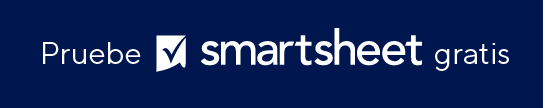 ASISTENTESNOTAS DE LA REUNIÓNFECHADD/MM/AAHORA0:00UBICACIÓNPROPÓSITONombreNombreNombreTEMAS DE LA AGENDA/ELEMENTOS DE ACCIÓNANUNCIOS  RESÚMENES DE LAS DISCUSIONESElemento de acción 1Contenido del anuncio…Tema de discusión 1
Tema de discusión 2DESCARGO DE RESPONSABILIDADTodos los artículos, las plantillas o la información que proporcione Smartsheet en el sitio web son solo de referencia. Mientras nos esforzamos por mantener la información actualizada y correcta, no hacemos declaraciones ni garantías de ningún tipo, explícitas o implícitas, sobre la integridad, precisión, confiabilidad, idoneidad o disponibilidad con respecto al sitio web o la información, los artículos, las plantillas o los gráficos relacionados que figuran en el sitio web. Por lo tanto, cualquier confianza que usted deposite en dicha información es estrictamente bajo su propio riesgo.